от 2 февраля 2023 года										  № 99Об утверждении Порядка предоставления субсидии автономной
 некоммерческой организации «Шахунский центр развития бизнеса»
 на реализацию мероприятий в рамках муниципальной программы «Развитие предпринимательства в городском округе город Шахунья 
Нижегородской области» В целях создания благоприятных условий для развития предпринимательства на территории городского округа город Шахунья Нижегородской области, совершенствования поддержки малого и среднего предпринимательства и самозанятых граждан, в соответствии со статьей 78.1 Бюджетного кодекса Российской Федерации, Постановлением Правительства Российской Федерации от 18.09.2020 № 1492 «Об общих требованиях к нормативным правовым актам, муниципальным правовым актам, регулирующим предоставление субсидий, в том числе грантов в форме субсидий, юридическим лицам, индивидуальным предпринимателям, а также физическим лицам – производителям товаров, работ, услуг, и о признании утратившими силу некоторых актов Правительства Российской Федерации и отдельных положений некоторых актов Правительства Российской Федерации», статьей 5 Устава городского округа город Шахунья Нижегородской области и муниципальной программой «Развитие предпринимательства в городском округе город Шахунья Нижегородской области», утвержденной постановлением администрации городского округа город Шахунья  Нижегородской области от 23.10.2017 № 1297, администрация городского округа город Шахунья Нижегородской области  п о с т а н о в л я е т :1. Утвердить прилагаемые:- Порядок предоставления субсидии автономной некоммерческой организации «Шахунский центр развития бизнеса» на реализацию мероприятий в рамках муниципальной программы «Развитие предпринимательства в городском округе город Шахунья Нижегородской области».- Состав комиссии по предоставлению субсидии автономной некоммерческой организации «Шахунский центр развития бизнеса» на реализацию мероприятий муниципальной программы «Развитие предпринимательства в городском округе город Шахунья Нижегородской области».2. Настоящее постановление вступает в силу с момента опубликования на официальном сайте администрации городского округа город Шахунья Нижегородской области и распространяет свое действие на правоотношения, возникшие с 1 января 2023 года.3. Управлению делами администрации городского округа город Шахунья Нижегородской области обеспечить размещение настоящего постановления на официальном сайте администрации городского округа город Шахунья Нижегородской области.4. Со дня вступления в силу настоящего постановления признать утратившим силу постановление администрации городского округа город Шахунья Нижегородской области от 22.04.2022 № 409 «Об утверждении порядка предоставления субсидии организациям инфраструктуры поддержки предпринимательства городского округа город Шахунья Нижегородской области на реализацию мероприятий в рамках муниципальной программы «Развитие предпринимательства в городском округе город Шахунья Нижегородской области».5. Контроль за исполнением настоящего постановления возложить на первого заместителя главы администрации городского округа город Шахунья Нижегородской области А.Д.Серова.Глава местного самоуправлениягородского округа город Шахунья							   О.А.ДахноУТВЕРЖДЕН
 постановлением администрациигородского округа город ШахуньяНижегородской областиот 02.02.2023 г. № 99Порядок предоставления субсидии автономной некоммерческой организации«Шахунский центр развития бизнеса» на реализацию мероприятий в рамках муниципальной программы «Развитие предпринимательства в городском округе город Шахунья Нижегородской области» (далее - Порядок)Общие положения 1.1. Настоящий Порядок определяет объем, цели, условия и механизм предоставления субсидии автономной некоммерческой организации «Шахунский центр развития бизнеса» (далее - Субсидии) на реализацию мероприятий в рамках муниципальной программы «Развитие предпринимательства в городском округе город Шахунья Нижегородской области» (далее - Программа).1.2. Субсидия предоставляется автономной некоммерческой организации «Шахунский центр развития бизнеса» (далее – АНО «Шахунский центр развития бизнеса») в целях оказания консультационной поддержки субъектам малого и среднего предпринимательства (далее - субъекты МСП) и самозанятым гражданам на постоянной основе по следующим вопросам: - консультирование и оказание помощи субъектам МСП и самозанятым гражданам по вопросам создания благоприятных условий для ведения малого и среднего бизнеса;- консультирование по вопросам в сфере молодежного предпринимательства и привлечения молодежи в предпринимательскую деятельность; - консультирование и оказание помощи субъектам МСП и самозанятым гражданам по вопросам, связанным с нарушением прав предпринимателей;- консультирование и оказание помощи субъектам МСП и самозанятым гражданам по вопросам в сфере малого и среднего предпринимательства;- консультирование и оказание помощи субъектам МСП и самозанятым гражданам по вопросам, связанным с незаконным уголовным преследованием предпринимателей;- консультирование и оказание помощи субъектам МСП и самозанятым гражданам по вопросам составления и предоставления форм бухгалтерской, налоговой, статистической отчетности в ИФНС, ПФР, ФСС, Росстат;- консультирование и оказание помощи субъектам МСП и самозанятым гражданам по вопросам кадрового учета и трудового законодательства;- консультирование и оказание помощи субъектам МСП и самозанятым гражданам по вопросам деятельности на начальном этапе: выбор организационно-правовой формы, выбор видов деятельности, процедура регистрации деятельности, выбор системы налогообложения, кадровый учет;- консультирование и оказание помощи субъектам МСП и самозанятым гражданам по вопросам получения лицензий;- консультирование и оказание помощи субъектам МСП и самозанятым гражданам по вопросам получения сертификатов ЭЦП, сертификатов для работы в системе ЕГАИС и программных носителей;- консультирование и оказание помощи субъектам МСП и самозанятым гражданам по вопросам ведения бухгалтерского учета и его постановке в организации;- консультирование и оказание помощи субъектам МСП и самозанятым гражданам по вопросам восстановления и постановки бухгалтерского и налогового учета;- консультирование и оказание помощи субъектам МСП и самозанятым гражданам по вопросам подготовки бизнес-планов (консультирование по составлению бизнес-плана, расчет показателей, подготовка пакета документов);- обучающие мероприятия (круглые столы, семинары и т.п.).1.3. Администрация городского округа город Шахунья Нижегородской области (далее - Администрация) осуществляет предоставление АНО «Шахунский центр развития бизнеса» субсидии из местного бюджета в пределах средств, предусмотренных на эти цели на соответствующий финансовый год. Условия предоставления субсидии2.1. Субсидия предоставляется АНО «Шахунский центр развития бизнеса» при соблюдении следующих условий:2.1.1. Одним из видов деятельности АНО «Шахунский центр развития бизнеса» является организация предоставления консультационных услуг субъектам малого и среднего предпринимательства и самозанятым гражданам как в их личном присутствии, так и дистанционного характера. 2.1.2. Предоставление АНО «Шахунский центр развития бизнеса» в Администрацию следующих документов:а) заявления о предоставлении Субсидии по форме согласно приложению 1 к настоящему Порядку (далее - Заявление);б) копии Устава (заверенная заявителем);в) реквизитов с указанием лицевого счета АНО «Шахунский центр развития бизнеса», открытый в финансовом управлении администрации городского округа город Шахунья Нижегородской области;г) направления расходования субсидии местного бюджета на оказание консультационных услуг субъектам малого и среднего предпринимательства и самозанятым гражданам в соответствующем году, в соответствии с приложением 2  к настоящему Порядку;д) плана реализации мероприятий, направленных на организацию предоставления консультационных услуг субъектам малого и среднего предпринимательства и самозанятым гражданам в соответствующем году, в соответствии с приложением 3 к настоящему Порядку. 2.1.3. Документ, который заявитель вправе представить по собственной инициативе вместе с заявлением:- Выписку из Единого государственного реестра юридических лиц, выданную не ранее чем за месяц до даты подачи заявки.2.1.4. В случае, если заявитель не представил самостоятельно документ, указанный в подпункте 2.1.3. пункта 2.1. раздела 2 настоящего Порядка, он запрашивается должностным лицом Администрации у органа государственной власти (Федеральной налоговой службы), в распоряжении которого находится данный документ, в рамках межведомственного информационного взаимодействия (https//egrul.nalog.ru/).2.2. Обязательным условием предоставления Субсидии, включаемыми в Соглашение о предоставление Субсидии, является согласие АНО «Шахунский центр развития бизнеса» на осуществление Администрацией  и органами муниципального  финансового контроля проверок соблюдения АНО «Шахунский центр развития бизнеса» условий, целей  и порядка  их предоставления и запрет приобретения за счет полученных средств иностранной валюты, за исключением операций, осуществляемых в соответствии с валютным законодательством Российской Федерации при закупке (поставке) высокотехнологичного импортного оборудования, сырья и комплектующих изделий, а также связанных с достижением целей предоставления указанных средств иных операций, определенных нормативными правовыми актами, регулирующими порядок предоставления субсидий некоммерческим организациям, не являющимся государственными учреждениями.2.3. Показателями результативности реализации мероприятий, направленных на организацию предоставления консультационных услуг субъектам малого и среднего предпринимательства и самозанятым гражданам, является:- количество консультационных услуг, оказанных субъектам МСП и самозанятым гражданам;-исполнение расходных обязательств за счет субсидии, предоставленной в текущем финансовом году на реализацию мероприятия;- количество мероприятий, направленных на вовлечение молодых людей в предпринимательскую деятельность.3. Порядок рассмотрения документов и предоставления Субсидий3.1. Документы, указанные в подпункте 2.1.2. пункта 2.1. раздела 2 настоящего Порядка, подаются АНО «Шахунский центр развития бизнеса» в Администрацию и подлежат регистрации в день поступления с указанием даты приема.Рассмотрение документов на предоставление субсидии осуществляет комиссия по предоставлению субсидии автономной некоммерческой организации «Шахунский центр развития бизнеса» на реализацию мероприятий в рамках муниципальной программы «Развитие предпринимательства в городском округе город Шахунья Нижегородской области» (далее – Комиссия) в течение 5 рабочих дней со дня их регистрации.В течение указанного срока Комиссия принимает решение о предоставлении субсидии АНО «Шахунский центр развития бизнеса» либо об отказе в предоставлении субсидии.В случае соблюдения условий, установленных пунктом 2.1., 2.2.  раздела 2 настоящего Порядка, Администрация в течение 3 рабочих дней после принятия Комиссией соответствующего решения уведомляет АНО «Шахунский центр развития бизнеса» о принятом решении и заключает с АНО «Шахунский центр развития бизнеса» Соглашение о предоставлении субсидии по форме согласно приложению 4 к настоящему Порядку (далее – Соглашение).В случае несоблюдения условий, установленных пунктом 2.1., 2.2.  раздела 2  настоящего Порядка, Администрация  в течение  3 рабочих дней после принятия Комиссией соответствующего решения направляет АНО «Шахунский центр развития бизнеса»  уведомление об отказе в предоставлении субсидии с указанием причин отказа.3.2. Субсидия предоставляется АНО «Шахунский центр развития бизнеса» на основании Соглашения. 3.3. Объем Субсидии определяется Решением Совета депутатов городского округа город Шахунья Нижегородской области о бюджете городского округа город Шахунья Нижегородской области и муниципальной программой «Развитие предпринимательства в городском округе город Шахунья Нижегородской области», в пределах средств, предусмотренных на эти цели на соответствующий финансовый год.Средства субсидии выделяются для компенсации затрат на участие в реализации мероприятия Программы в течение года (ежемесячно), согласно фактической стоимости предоставленных АНО «Шахунский центр развития бизнеса» консультационных услуг субъектам малого и среднего предпринимательства, в течение 10 рабочих дней, после предоставления отчета, исходя из вида предоставляемых услуг и их количества, расчета – обоснования стоимости (сметы) в соответствии с приложением 5 и 6 к настоящему Порядку, расчета средней стоимости человека-часа, среднерыночной стоимости консалтинговых услуг.3.4. Субсидия перечисляется с лицевого счета Администрации, открытого в финансовом управлении администрации городского округа город Шахунья Нижегородской области на лицевой счет АНО «Шахунский центр развития бизнеса», открытый в финансовом управлении администрации городского округа город Шахунья Нижегородской области».3.5. В случае выявления по фактам проверок главным распорядителем нарушений условий, установленных при предоставлении субсидии, субсидия подлежит возврату в бюджет городского округа город Шахунья Нижегородской области в соответствии с пунктом 3.7 настоящего Порядка.3.6. В целях обеспечения возврата субсидии главный распорядитель направляет получателю субсидии уведомление о возврате субсидии с указанием размера субсидии, подлежащей возврату, сроков осуществления возврата.3.7. Возврат субсидии осуществляется получателем субсидии в бюджет городского округа город Шахунья Нижегородской области в течение 30 рабочих дней с момента получения уведомления о возврате субсидии.4. Требования к отчетности4.1. АНО «Шахунский центр развития бизнеса» ежемесячно не позднее 10-го числа месяца, следующего за отчетным, представляет в сектор по поддержке малого бизнеса и развития предпринимательства администрации городского округа город Шахунья Нижегородской области отчет об оказанных консультационных услугах за отчетный месяц, подтверждающий фактическое оказание услуг и целевой характер использования средств. 4.2. Годовой отчет о расходовании выделенных средств, подтверждающий целевой характер их использования АНО «Шахунский центр развития бизнеса» представляет в сектор по поддержке малого бизнеса и развития предпринимательства администрации городского округа город Шахунья Нижегородской области и в сектор по бухгалтерскому учету и отчетности администрации городского округа город Шахунья Нижегородской области не позднее 25 декабря текущего года. 5. Изменение условий соглашения о предоставлении субсидии в случае уменьшения Администрации городского округа город Шахунья Нижегородской области как получателю бюджетных средств ранее доведенных лимитов бюджетных обязательств.В случае уменьшения администрации городского округа город Шахунья Нижегородской области ранее доведенных до него лимитов бюджетных обязательств на предоставление субсидий на соответствующий финансовый год, приводящего к невозможности предоставления субсидии в размере, определенном в соглашении, заключается дополнительное соглашение о согласовании новых условий соглашения или о расторжении соглашения при недостижении согласия по новым условиям.6. Требования об осуществлении контроля за соблюдением условий, целей и порядка предоставления субсидий и ответственности за их нарушение6.1. Контроль соблюдения условий, целей и порядка предоставления субсидии получателю субсидии осуществляет главный распорядитель.6.2. В целях обеспечения возврата субсидии главный распорядитель направляет получателю субсидии уведомление о возврате субсидии с указанием размера субсидии, подлежащей возврату, сроков осуществления возврата.6.3. Средства Субсидии, использованные не по целевому назначению подлежат возврату в местный бюджет в течение 30 рабочих дней со дня предъявления Администрацией соответствующего требования АНО «Шахунский центр развития бизнеса».6.4. Неисполнение получателем субсидии в срок обязательств, предусмотренных пунктом 6.3 настоящего Порядка, является основанием для взыскания денежных средств с получателя субсидии в судебном порядке.6.5. Администрация (в лице сектора по поддержке малого бизнеса и развития предпринимательства администрации городского округа город Шахунья Нижегородской области совместно с сектором по бухгалтерскому учету и отчетности администрации городского округа город Шахунья Нижегородской области) проводят проверку соблюдения АНО «Шахунский центр развития бизнеса» условий, целей и порядка предоставления и использования Субсидии. 6.6 В случае, когда по результатам документальной проверки оценить соблюдение условий, целей и порядка предоставления субсидии не представляется возможным, осуществляется выездная проверка. АНО «Шахунский центр развития бизнеса» обязан обеспечить доступ для контроля, а также предоставить запрашиваемые в ходе выездной проверки документы, связанные с предоставлением субсидии.____________________Приложение 1 к ПорядкуПриложения:______________________________________________________________________________Приложение 2к ПорядкуНаправлениярасходования субсидии местного бюджета на оказание консультационных услуг субъектам малого и среднего предпринимательства и самозанятым гражданам в 202_ году _______________________             ___________            (______________)     Должность                                     подпись                      Ф.И.О.                         М.П.                          ___________________________________________Приложение 3к ПорядкуПЛАНреализации мероприятий,направленных на организацию предоставления консультационных услуг субъектам малого и среднего предпринимательства и 
самозанятых граждан, в 202_годуДиректор АНО «Шахунский центр развития бизнеса»                         ___________________         (___________________)                                                                                    ( подпись)                                         (ФИО)СОГЛАШЕНИЕо предоставлении субсидии г. Шахунья                                                                        "__" ______________ 202_ г.Администрация городского округа город Шахунья  Нижегородской области (далее – Администрация) в лице главы местного самоуправления Дахно Олега Александровича, действующего на основании Устава, с одной стороны и автономная некоммерческая организация «Шахунский центр развития бизнеса»» (далее - АНО «Шахунский центр развития бизнеса») в лице директора ___________________________________________________, действующего на основании Устава, с другой стороны, вместе именуемые «Стороны», заключили настоящее Соглашение о нижеследующем.Предмет Соглашения1.1. Предметом настоящего Соглашения являются отношения Сторон, возникающие при предоставлении субсидии в рамках муниципальной программы «Развитие предпринимательства в городском округе город Шахунья Нижегородской области» (далее - Программа).1.2. Субсидия предоставляется в целях оказания консультационных услуг субъектам малого и среднего предпринимательства и самозанятым гражданам, в соответствии с постановлением администрации городского округа город Шахунья Нижегородской области от __________ №______.1.3. Субсидия предоставляется на безвозмездной и безвозвратной основе.Права и обязанности Сторон2.1  Администрация обязуется:2.1.1. Предоставить  АНО «Шахунский центр развития бизнеса» субсидию в размере ________________ рублей на 202_ год.2.1.2. В течение текущего года (ежемесячно) осуществлять перечисление субсидии с лицевого счета Администрации, открытого в финансовом управлении администрации городского округа город Шахунья Нижегородской области на лицевой счет АНО «Шахунский центр развития бизнеса», открытый в финансовом управлении администрации городского округа город Шахунья Нижегородской области, в течение 10 рабочих дней, с даты предоставления отчета, исходя из вида предоставляемых услуг и их количества, расчета-обоснования стоимости (сметы), расчета средней стоимости человеко-часа, среднерыночной стоимости консалтинговых услуг.2.1.3. Рассматривать предложения АНО «Шахунский центр развития бизнеса» по вопросам, связанным с исполнением настоящего соглашения, и сообщать о результатах их рассмотрения в срок не более 1 месяца со дня поступления указанных предложений.2.1.4. В случае нарушения цели предоставления Субсидии взыскать с АНО «Шахунский центр развития бизнеса» сумму Субсидии, эквивалентную сумме денежных средств, использованных не по целевому назначению.2.2. Администрация имеет право:2.2.1. В установленном порядке запрашивать у АНО «Шахунский центр развития бизнеса» информацию и документы, необходимые для реализации Соглашения.2.2.2. Проводить проверку соблюдения АНО «Шахунский центр развития бизнеса» условий, целей и порядка предоставления Субсидии.2.3. АНО «Шахунский центр развития бизнеса» обязуется:2.3.1. Осуществлять использование Субсидии в порядке и на цели, определенные настоящим Соглашением.2.3.2. В случае изменения платежных реквизитов незамедлительно уведомлять Администрацию путем направления соответствующего письменного извещения, подписанного директором АНО «Шахунский центр развития бизнеса».2.3.3. Ежемесячно не позднее 10-го числа месяца, следующего за отчетным, представлять в сектор по поддержке малого бизнеса и развития предпринимательства администрации городского округа город Шахунья Нижегородской области отчет об оказанных консультационных услугах за отчетный месяц, по форме, согласно приложению 1 к настоящему Соглашению, подтверждающий фактическое оказание услуг и целевой характер использования средств. 2.3.4. Предоставить Администрации отчет об использовании субсидии на участие в реализации мероприятий муниципальной Программы по мероприятиям на 202_ год в срок до 25.12.202_ по форме согласно приложению 2 к настоящему Соглашению.2.3.5. АНО «Шахунский центр развития бизнеса» выражает согласие на осуществление Администрацией и органами муниципального финансового контроля проверок соблюдения им условий, целей и порядка предоставления Субсидии и запрет приобретения за счет полученных средств иностранной валюты, за исключением операций, осуществляемых в соответствии с валютным законодательством Российской Федерации при закупке (поставке) высокотехнологичного импортного оборудования, сырья и комплектующих изделий, а также связанных с достижением целей предоставления указанных средств иных операций, определенных нормативными правовыми актами, регулирующими порядок предоставления субсидий некоммерческим организациям, не являющимся государственными учреждениями.Порядок перечисления субсидииПеречисление субсидий осуществляется в пределах бюджетных ассигнований, предусмотренных по целевой статье расходов бюджета городского округа город Шахунья, по факту выполненных работ. Субсидия перечисляется с лицевого счета Администрации, открытого в финансовом управлении администрации городского округа город Шахунья Нижегородской области на лицевой счет АНО «Шахунский центр развития бизнеса», открытый в финансовом управлении администрации городского округа город Шахунья Нижегородской области».Срок действия Соглашения Настоящее Соглашение вступает в силу со дня его подписания обеими Сторонами и действует до 31.12.202_.Ответственность Сторон5.1. В случае неисполнения или ненадлежащего исполнения обязательств, определенных настоящим Соглашением, Стороны несут ответственность в соответствии с действующим законодательством Российской Федерации.5.2. Субсидия, использованная АНО «Шахунский центр развития бизнеса» не по целевому назначению, подлежит возврату в местный бюджет в течение 30 рабочих дней со дня предъявления АНО «Шахунский центр развития бизнеса» соответствующего требования Администрации.Заключительные положения 6.1. Изменения и дополнения настоящего Соглашения осуществляется по взаимному согласию Сторон в письменной форме в виде дополнительного соглашения к настоящему Соглашению, которое является его неотъемлемой частью.6.2. Расторжение настоящего Соглашения допускается по соглашению Сторон.6.3. Споры между Сторонами решаются путем переговоров или в судебном порядке в соответствии с законодательством Российской Федерации.6.4. Настоящее Соглашение составлено в двух подлинных экземплярах, имеющих одинаковую юридическую силу, по одному для каждой из Сторон.7. Реквизиты СторонПриложение 1к СоглашениюАвтономная некоммерческая организация«Шахунский центр развития бизнеса»_______________________________________________________________организация, адрес, телефон, факсОТЧЕТоб оказанных консультационных услугахза ____________ 202_ год                                                                                           (месяц)Целевое использование средств в сумме ________________________ подтверждаем.Приложение.  Копии  документов,  подтверждающих  целевое  использованиесредств, на ______ листах прилагаем.Директор АНО«Шахунский центр развития бизнеса» ___________ _________________                                                                     (подпись)    (расшифровка)Главный бухгалтер АНО«Шахунский центр развития бизнеса»   __________________                        __________________                                                             	(подпись)                                      (расшифровка) М.П.Дата:  _______________Приложение 2к СоглашениюАвтономная некоммерческая организация «Шахунский центр развития бизнеса»_______________________________________________________________ адрес, телефон, факсОТЧЕТоб использовании субсидий на реализациюмероприятий муниципальной программы ««Развитие предпринимательства в городском округе город Шахунья Нижегородской области» за 202_ годЦелевое использование средств в сумме ________________________ подтверждаем.Директор АНО«Шахунский центр развития бизнеса» ___________ _________________                                                                                                  (подпись)         (расшифровка)Главный бухгалтер АНО«Шахунский центр развития бизнеса»   __________________                  ___________________                                                             	(подпись)                                      (расшифровка) М.П.Дата:  _______________Приложение 5                                                                                                                      к ПорядкуРасчет-обоснование стоимости (смета) для подготовки и проведения совещаний, семинаров, «круглых столов» по актуальным вопросам для субъектов малого и среднего предпринимательства и самозанятым гражданам._______________________________________________________________Приложение 6                                                                                                                      к ПорядкуРасчет-обоснование стоимости (смета) Консультирование и оказание юридической помощи субъектам малого и среднего предпринимательства и самозанятым гражданам._____         ____           УТВЕРЖДЕНпостановлением администрации городского округа город Шахунья Нижегородской областиот 02.02.2023 г. № 99СОСТАВ КОМИССИИ по предоставлению субсидии автономной некоммерческой организации «Шахунский центр развития бизнеса» на реализацию мероприятий муниципальной программы «Развитие предпринимательства в городском округе город Шахунья Нижегородской области» (далее – комиссия)Председатель комиссии:Серов Александр Дмитриевич - первый заместитель главы администрации городского округа город Шахунья.Заместитель председателя комиссии: Уткин Роман Сергеевич – начальник сектора по поддержке малого бизнеса и развития предпринимательства администрации городского округа город Шахунья Нижегородской области.Секретарь комиссии:Борисова Виолетта Васильевна – ведущий специалист сектора по поддержке малого бизнеса и развития предпринимательства администрации городского округа город Шахунья Нижегородской области. Члены комиссии:Зубарева Марина Евгеньевна - начальник финансового управления администрации городского округа город Шахунья Нижегородской области;Белов Александр Валентинович - начальник юридического отдела администрации городского округа город Шахунья Нижегородской области;Елькин Олег Анатольевич – начальник отдела муниципального имущества и земельных ресурсов городского округа город Шахунья Нижегородской области;Лопатина Елена Сергеевна - начальник сектора по бухгалтерскому учету и отчетности администрации городского округа город Шахунья Нижегородской области._____________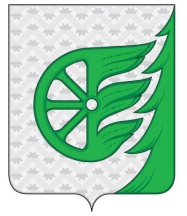 Администрация городского округа город ШахуньяНижегородской областиП О С Т А Н О В Л Е Н И ЕЗАЯВЛЕНИЕ о предоставлении субсидииПрошу предоставить автономной некоммерческой организации «Шахунский центр развития бизнеса» (далее - АНО «Шахунский центр развития бизнеса») субсидию в целях организации оказания консультационных услуг субъектам малого и среднего предпринимательства и самозанятым гражданам на территории городского округа город Шахунья Нижегородской области.Сведения об АНО «Шахунский центр развития бизнеса»:1. Полное наименование в соответствии с учредительными документами ____________________________________________________________________________________________________________________________________________________2. Идентификационный номер налогоплательщика (ИНН)_________________________3. Код причины постановки на учет (КПП) _____________________________________4. Основной государственный регистрационный номер (ОГРН)____________________5. Дата государственной регистрации  _________________________________________6. Размер субсидии,  рублей ______________________________________________7. Реквизиты банка для перечисления субсидии: __________________________________________________________________________Достоверность представленной информации гарантируем.Руководитель                               ___________      ___________________                                                           подпись                       Ф.И.О.М.П.                                                                     Дата __________________№ п/пНаправления расходования субсидииКоличество мероприятий, ед. Стоимость (в тыс. рублей)1Консультирование и оказание помощи субъектам МСП и самозанятым гражданам по вопросам создания благоприятных условий для ведения бизнеса малого и среднего бизнеса22Консультирование по вопросам в сфере молодежного предпринимательства и привлечения молодежи в предпринимательскую деятельность33Консультирование и оказание помощи субъектам МСП и самозанятым гражданам по вопросам связанным с нарушением прав предпринимателей44Консультирование и оказание помощи субъектам МСП и самозанятых граждан по вопросам в сфере малого и среднего предпринимательства 55Консультирование и оказание помощи субъектам МСП и самозанятым гражданам по вопросам, связанным с незаконным уголовным преследованием предпринимателей 6Консультирование и оказание помощи субъектам МСП и самозанятым гражданам по вопросам составления и предоставления форм бухгалтерской, налоговой, статистической отчетности в ИФНС, ПФР, ФСС, Росстат77Консультирование и оказание помощи субъектам МСП и самозанятым гражаднам по вопросам кадрового учета и трудового законодательства88Консультирование и оказание помощи субъектам МСП и самозанятым гражданам по вопросам деятельности на начальном этапе: выбор организационно-правовой формы, выбор видов деятельности, процедура регистрации деятельности, выбор системы налогообложения, кадровый учет9Консультирование и оказание помощи субъектам МСП и самозанятым гражданам по вопросам получения лицензий110Консультирование и оказание помощи субъектам МСП и самозанятым гражданам по вопросам получения сертификатов ЭЦП, сертификатов для работы в системе ЕГАИС и программных носителей111Консультирование и оказание помощи субъектам МСП и самозанятым гражданам по вопросам ведения бухгалтерского учета и его постановке в организации112Консультирование и оказание помощи субъектам МСП самозанятым гражданам по вопросам восстановления и постановки бухгалтерского и налогового учета113Консультирование и оказание помощи субъектам МСП самозанятым гражданам по вопросам подготовки бизнес-планов: консультирование по составлению бизнес-плана, расчет показателей, подготовка пакета документовИтого№п/пПоказательКоличество мероприятий, ед.Стоимость единицы,тыс. руб.Общаястоимость,тыс. руб.Охватчел.Примечание12356781Консультирование и оказание помощи субъектам МСП и самозанятысм гражданам по вопросам создания благоприятных условий для ведения малого и среднего бизнесаСметаприложение 62Консультирование по вопросам в сфере молодежного предпринимательства и привлечения молодежи в предпринимательскую деятельностьСметаприложение 63Консультирование и оказание помощи субъектам МСП и самозанятым гражданам по вопросам связанным с нарушением прав предпринимателейСметаприложение 64Консультирование и оказание помощи субъектам МСП и самозанятым гражданам по вопросам в сфере малого и среднего предпринимательства Сметаприложение 65Консультирование и оказание помощи субъектам МСП и самозанятым гражданам по вопросам, связанным с незаконным уголовным преследованием предпринимателейСметаприложение 66Консультирование и оказание помощи субъектам МСП и самозанятым гражданам по вопросам составления и предоставления форм бухгалтерской, налоговой, статистической отчетности в ИФНС, ПФР, ФСС, РосстатСметаприложение 67Консультирование и оказание помощи субъектам МСП и самозанятым гражданампо вопросам кадрового учета и трудового законодательстваСмета приложение  68Консультирование и оказание помощи субъектам МСП и самозанятым гражданам по вопросам деятельности на начальном этапе: выбор организационно-правовой формы, выбор видов деятельности, процедура регистрации деятельности, выбор системы налогообложения, кадровый учетСмета приложение 69Консультирование и оказание помощи субъектам МСП и самозанятым гражданам по вопросам получения лицензийСмета  приложение  610Консультирование и оказание помощи субъектам МСП и самозанятым гражданам по вопросам получения сертификатов ЭЦП, сертификатов для работы в системе ЕГАИС и программных носителейСмета приложение 611Консультирование и оказание помощи субъектам МСП и самозанятым гражданам по вопросам ведения бухгалтерского учета и его постановке в организацииСмета приложение 612Консультирование и оказание помощи субъектам МСП и самозанятым гражданам по вопросам восстановления и постановки бухгалтерского и налогового учетаСмета приложение 613Консультирование и оказание помощи субъектам МСП и самозанятым гражданам по вопросам подготовки бизнес-планов (консультирование по составлению бизнес-плана, расчет показателей, подготовка пакета документов)Смета приложение 6ИТОГОПриложение 4к ПорядкуАдминистрация городского округа город Шахунья  Нижегородской области Автономная некоммерческая организация «Шахунский центр развития бизнеса»Подписи сторон:Подписи сторон:Подписи сторон:Подписи сторон:Администрация городского округа город Шахунья  Глава местного самоуправления городского округа город Шахунья ____________________(___________)«___» ____________ 202_МПАдминистрация городского округа город Шахунья  Глава местного самоуправления городского округа город Шахунья ____________________(___________)«___» ____________ 202_МПАНО «Шахунский центр развития бизнеса»ДиректорАНО «Шахунский центр развития бизнеса»___________________(___________)«___» ______________202_МПАНО «Шахунский центр развития бизнеса»ДиректорАНО «Шахунский центр развития бизнеса»___________________(___________)«___» ______________202_МП№ п/пНаправление расходования субсидииСумма по смете, руб.Количество мероприятийИзрасходованная сумма , руб.Охват человекОстаток средств субсидии, руб.Подтверждающие документы (реквизиты)12345678ИтогоИтогоИтого№ п/пНаправление расходования субсидииСумма по смете, руб.Количество мероприятий,единицСумма израсходованная, руб.Охват человекОстаток средств субсидии, руб.1234567ИтогоИтогоИтогоНаименование затратСтоимость 1 единицы (руб.)Работа специалиста по подбору участников (слушателей), организации и обеспечению проведения мероприятий в течении 24 часов6000Работа специалистов по составлению программы и разработке материалов для мероприятия в течение 16 часов, информирование через СМИ5400Работа специалиста по непосредственному проведению мероприятия с участниками (слушателями) в течение 2 часов1500Канцелярские товары750Интернет расходы700Услуги связи650ИТОГО15000№ п/пНаименование затратСтоимость 1 единицы (руб.)1.Собеседование с клиентом в течение 1,0 часов1062.Использование информационно-правовой системы753.Интернет (телефонная связь)354.Общехозяйственные расходы55ИТОГО271